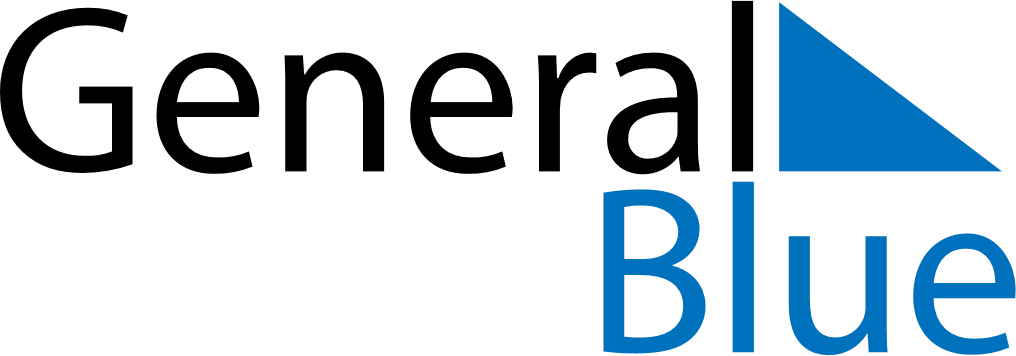 Cuba 2021 HolidaysCuba 2021 HolidaysDATENAME OF HOLIDAYJanuary 1, 2021FridayTriumph of the RevolutionJanuary 2, 2021SaturdayVictory of Armed Forces DayApril 2, 2021FridayGood FridayMay 1, 2021SaturdayLabour DayJuly 25, 2021SundayDay before the Commemoration of the Assault of the Moncada garrisonJuly 26, 2021MondayCommemoration of the Assault of the Moncada garrisonJuly 27, 2021TuesdayDay after the Commemoration of the Assault of the Moncada garrisonOctober 10, 2021SundayIndependence DayDecember 25, 2021SaturdayChristmas Day